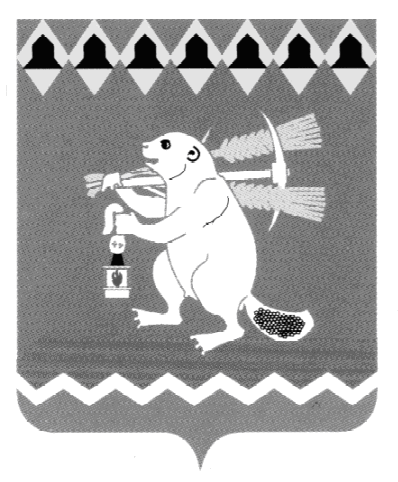 Администрация Артемовского городского округа ПОСТАНОВЛЕНИЕот_______________2018                                                                       № ____-ПАО внесении изменений в муниципальную программу «Развитие культуры на территории Артемовского городского округа до 2020 года» 	В соответствии со статьей 179 Бюджетного кодекса Российской Федерации, решением Думы Артемовского городского округа от 30.11.2017 № 280 «Об утверждении бюджета Артемовского городского округа на 2018 и плановый период  2019 и 2020 годов» с  изменениями, внесенными решением  Думы Артемовского городского округа от 29.03.2018 № 319 Порядком формирования и реализации муниципальных программ Артемовского городского округа, утвержденным постановлением Администрации Артемовского городского округа от 16.12.2013 № 1730-ПА (с изменениями), руководствуясь статьями 30, 31 Устава Артемовского городского округа, Администрация Артемовского городского округаПОСТАНОВЛЯЕТ:Внести изменения в муниципальную программу «Развитие культуры на территории Артемовского городского округа до 2020 года», утвержденную постановлением Администрации Артемовского городского округа от 27.06.2014 № 873-ПА, с изменениями, внесенными постановлениями Администрации Артемовского городского округа от 06.03.2015 № 395-ПА, от 20.07.2015 № 958-ПА, от 27.10.2015 № 1431-ПА, от 17.12.2015 № 1644-ПА, от 28.12.2015 № 1695-ПА, от 21.04.2016 № 435 – ПА, от    30.05.2016   № 562  –  ПА,    от   01.07.2016   № 752 –  ПА,  от   22.08.2016 № 946-ПА,  от  29.12.2016 № 1509- ПА, от 03.03.2017 № 214 – ПА, от 21.04.2017 № 470 – ПА, от 28.06.2017 № 728 – ПА, от 01.09.2017 № 966-ПА, от 15.11.2017 № 1227 – ПА, от 26.01.2018 № 63 - ПА (далее – Программа):1.1. в паспорте Программы раздел «Объемы финансирования муниципальной программы» изложить в следующей редакции: 1.2. Приложение № 2 к Программе  «План мероприятий по реализации муниципальной программы «Развитие культуры на территории Артемовского городского округа до 2020 года» изложить в следующей редакции (Приложение 1).Опубликовать постановление в газете  «Артемовский рабочий», разместить на официальном сайте Артемовского городского округа в информационно-телекоммуникационной сети «Интернет».Контроль за исполнением постановления возложить на заместителя главы Администрации Артемовского городского округа по социальным вопросам Темченкова С.Б.Глава Артемовского городского округа				   А.В. СамочерновОбъемы финансирования муниципальной программы по годам реализации всего – 887 638,67 тыс. рублей, в том числе:2015 год – 120 536,07 тыс. рублей;2016 год – 124 734,90 тыс. рублей;2017 год – 161 194,50 тыс. рублей;2018 год – 160 564,40 тыс. рублей;2019 год -  160 304,40 тыс. рублей;2020 год – 160 304,40  тыс. рублей;из них: местный бюджет: 876 837,79 тыс. рублей, в том числе2015 год – 119 353,19 тыс. рублей;2016 год – 123 160,90 тыс. рублей;2017 год – 153 150, 50 тыс. рублей;2018 год – 160 564,40 тыс. рублей;2019 год -  160 304,40 тыс. рублей;2020 год – 160 304,40 тыс. рублей областной бюджет: 9 944,28 тыс. рублей, в том числе:2015 год – 1 168,28 тыс. рублей;2016 год – 932,00 тыс. рублей;2017 год – 7 844,00 тыс. рублей,федеральный бюджет: 856,60  тыс. рублей, в том числе;2015 год – 14,6 тыс. рублей;2016 год – 642,00 тыс. рублей;2017 год – 200,00 тыс. рублей